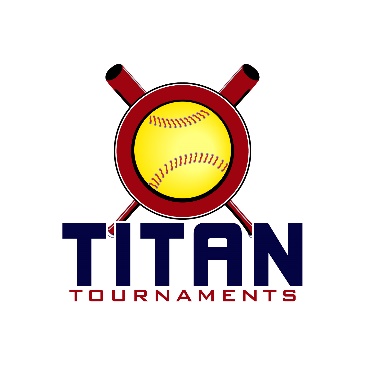 	Thanks for playing ball with Titan!	
Park Address: Lions Club Park – 5500 Rockbridge Circle NW, Lilburn, GA

Format: 3 seeding games + single elimination bracket playRoster and Waiver Forms must be submitted to the onsite director upon arrival and birth certificates must be available on site in each head coach’s folder.Director on site – Allen (770)-895-5094Entry Fee - $320
Team Gate Fee - $120
Sanction $35 if unpaid in 2019Please check out the How much does my team owe document.Run rule is 12 after 3, 10 after 4, 8 after 5. Games are 7 innings if time permits.The pitcher shall have both feet touching the pitching rubber, and shall continue to do so until the forward step.
The on deck circle is on your dugout side. If you are uncomfortable with your player being that close to the batter, you may have them warm up further down the dugout, but they must remain on your dugout side.
Headfirst slides are allowed, faking a bunt and pulling back to swing is allowed.Runners must make an attempt to avoid contact, but do not have to slide.
Warm Up Pitches – 5 pitches between innings or 1 minute, whichever comes first.Coaches – one defensive coach is allowed to sit on a bucket or stand directly outside of the dugout for the purpose of calling pitches. Two offensive coaches are allowed, one at third base, one at first base.
Offensive: One offensive timeout is allowed per inning.
Defensive: Three defensive timeouts are allowed during a seven inning game. On the fourth and each additional defensive timeout, the pitcher must be removed from the pitching position for the duration of the game. In the event of extra innings, one defensive timeout per inning is allowed.
An ejection will result in removal from the current game, and an additional one game suspension. Flagrant violations are subject to further suspension at the discretion of the onsite director.
*Schedule*Games are 75 minutes finish the inningGame TimeFieldGroupTeamScoreTeam16U/18U Seeding Games16U/18U Seeding Games16U/18U Seeding Games16U/18U Seeding Games16U/18U Seeding Games16U/18U Seeding Games8:00116U/18ULilburn T-Birds12-1GA Legacy8:00216U/18UAtlanta Flames2-3Dirt Dawg Mizuno9:25116U/18ULilburn T-Birds10-2Dirt Dawg Mizuno9:25216U/18UAtlanta Flames4-10GA Legacy10:50116U/18UGA Galaxy7-11Atlanta Flames12:15116U/18UGA Galaxy4-7Dirt Dawg Mizuno1:40116U/18ULilburn T-Birds3-16Atlanta Flames3:05116U/18UGA Galaxy3-3GA Legacy12U Seeding Games – Top 2 seeds from Titan & Spartan Play Gold, Bottom 2 seeds play Silver12U Seeding Games – Top 2 seeds from Titan & Spartan Play Gold, Bottom 2 seeds play Silver12U Seeding Games – Top 2 seeds from Titan & Spartan Play Gold, Bottom 2 seeds play Silver12U Seeding Games – Top 2 seeds from Titan & Spartan Play Gold, Bottom 2 seeds play Silver12U Seeding Games – Top 2 seeds from Titan & Spartan Play Gold, Bottom 2 seeds play Silver12U Seeding Games – Top 2 seeds from Titan & Spartan Play Gold, Bottom 2 seeds play Silver8:00312U TitanT-Birds 060-8EC Edge9:25312U TitanTitans – Beal4-1Dirt Dawg 0710:50212U SpartanCountry Wide4-4Elite Gamers10:50312U SpartanAtlanta Flames1-6Alpharetta 0612:15212U TitanT-Birds 063-8Dirt Dawg 0712:15312U TitanTitans – Beal2-3EC Edge1:40212U SpartanCountry Wide0-6Alpharetta 061:40312U SpartanAtlanta Flames2-5Elite Gamers3:05212U TitanT-Birds 060-10Titans – Beal3:05312U TitanEC Edge8-2Dirt Dawg 074:30212U SpartanCountry Wide11-7Atlanta Flames4:30312U SpartanElite Gamers8-4Alpharetta 0610U Seeding Games – Titan & Spartan Groups Cross Seed Into An 8 Team Bracket10U Seeding Games – Titan & Spartan Groups Cross Seed Into An 8 Team Bracket10U Seeding Games – Titan & Spartan Groups Cross Seed Into An 8 Team Bracket10U Seeding Games – Titan & Spartan Groups Cross Seed Into An 8 Team Bracket10U Seeding Games – Titan & Spartan Groups Cross Seed Into An 8 Team Bracket10U Seeding Games – Titan & Spartan Groups Cross Seed Into An 8 Team Bracket8:00410U TitanAlpharetta Fire 094-11GA Power 088:00510U TitanLady Tide 082-3Lilburn T-Birds 099:25410U SpartanDiamond Dawgs0-12Titans 089:25510U SpartanA/P Smith-Parent 090-11T-Birds 0810:50410U TitanAlpharetta Fire 094-8Lilburn T-Birds 0910:50510U TitanLady Tide 088-1GA Power 0812:15410U SpartanDiamond Dawgs2-5T-Birds 0812:15510U SpartanA/P Smith-Parent 093-4Titans 081:40410U TitanAlpharetta Fire 094-12Lady Tide 081:40510U TitanLilburn T-Birds 096-5GA Power 083:05410U SpartanT-Birds 0812-2Titans 083:05510U SpartanDiamond Dawgs2-5A/P Smith-Parent 0910U10U10U10UBracket PlayBracket PlayT Birds 12 T Birds 12 S1Field 4 - 4:30(1T Birds 15T Birds 15T4Alpharetta Fire 0 Alpharetta Fire 0 (5T Birds 6 T Birds 6 T Birds 6 Field 4 - 7:20Tide 3 Tide 3 T2Field 5 - 4:30(2AP  3AP  3S3AP 7 AP 7 (7(7T Birds T Birds Field 4 - 8:45Field 4 - 8:45CHAMPIONSCHAMPIONSLilburn T Birds 09 0 Lilburn T Birds 09 0 T1Field 4 - 5:55(3Dirt Dawgs 2Dirt Dawgs 2S4 Dirt Dawgs 2 Dirt Dawgs 2(6Field 5 - 7:20Titans 3 Titans 3 Titans 3 Titans 8 Titans 8 S2Field 5 - 5:55(4Titans 4Titans 4T3Ga Power 0 Ga Power 0 12U Gold12U Gold12U Gold EC Edge 5 EC Edge 5 EC Edge 5T1Field 2 - 5:55Field 2 - 5:55(1Fire 7Fire 7Fire 7S2 Fire 6 Fire 6 Fire 6Field 2 - 8:45Field 2 - 8:45(3 Fire FireCHAMPIONSCHAMPIONS Gamers 0 Gamers 0 Gamers 0S1Field 2 - 7:20Field 2 - 7:20(2 Titans 2 Titans 2 Titans 2T2Titans 6Titans 6Titans 612U Silver12U Silver12U Silver Dirt Dawgs 4 Dirt Dawgs 4 Dirt Dawgs 4T3Field 3 - 5:55Field 3 - 5:55(1Dirt Dawgs 5Dirt Dawgs 5Dirt Dawgs 5S4 Flames 2 Flames 2 Flames 2Field 3 - 8:45Field 3 - 8:45(3 Country Wide Country WideCHAMPIONSCHAMPIONS Country Wide 3 Country Wide 3 Country Wide 3S3Field 3 - 7:20Field 3 - 7:20(2 Country Wide 6 Country Wide 6 Country Wide 6T4T Birds  2T Birds  2T Birds  216U/18U Bracket Play16U/18U Bracket Play16U/18U Bracket Play Atl Flames 4 Atl Flames 4 Atl Flames 41 Legacy 8 Legacy 8 Legacy 8Field 1 - 7:20Field 1 - 7:20(3 Legacy 5 Legacy 5 Legacy 54Field 1 - 4:30Field 1 - 4:30(1 Legacy 6 Legacy 6 Legacy 65Field 1 - 8:45Field 1 - 8:45(4 T Birds T Birds Galaxy 0 Galaxy 0 Galaxy 0CHAMPIONSCHAMPIONS Dirt Dawgs 0 Dirt Dawgs 0 Dirt Dawgs 02Field 1 - 5:55Field 1 - 5:55(2 T Birds 6 T Birds 6 T Birds 63 Lilburn T Birds 1 Lilburn T Birds 1 Lilburn T Birds 1